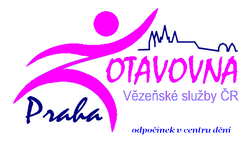 UBYTOVACÍ ŘÁDZotavovny Vězeňské služby České republiky, PRAHA(dále také jen „hotel“ nebo „ubytovatel“)se sídlem Na Květnici 1105/10, 140 00 Praha 4IČO: 65997964DIČ: CZ65997964Zastoupené ředitelem (statutárním zástupcem) Bc. Pavlem KrausemPodmínky uzavření smlouvy o ubytováníUbytování hostů v hotelu Zotavovna VS ČR Praha se uskutečňuje na základě smlouvy o ubytování uzavřené podle ustanovení § 2326 a následujících zák. č. 89/2012 Sb., občanský zákoník, na jejímž základě hotel (dále jen „ubytovatel“) poskytuje ubytovanému přechodné ubytování na ujednanou dobu nebo na dobu vyplývající z účelu ubytování v zařízení k tomu určeném a ubytovaný (dále také jen „host“) se zavazuje zaplatit ubytovateli za ubytování a za služby s ním spojené ve lhůtě stanovené tímto ubytovacím řádem (dále také jen „smlouva“).Smlouva o ubytování je uzavřena vždy písemně. K dodržení požadavku formy postačí alespoň písemné potvrzení objednávky rezervace či vyplnění registrační kartyPráva a povinnosti smluvních stran výslovně neupravená smlouvou o ubytování jsou upraveny tímto ubytovacím řádem a ceníkem služeb ubytovatele. Stanoví-li ubytovací smlouva něco jiného než tento ubytovací řád a/nebo ceník ubytovatele, použije se ubytovací smlouva.Pokud ubytovaný nedodrží povinnosti vyplývající ze smlouvy o ubytování a k ní přiloženého ubytovacího řádu a/nebo ceníku ubytovatele nebo jiným způsobem porušuje dobré mravy v hotelu (dále jen „pochybení“), je ubytovatel oprávněn smlouvu o ubytování před uplynutím ujednané doby vypovědět, a to i bez výpovědní doby, byl-li host na své pochybení ze strany hotelu upozorněn postupem dle ustanovení §2331 občanského zákoníku.Uzavření smlouvy, rezervaceUbytovaný je povinen provést objednávku ubytování u ubytovatele v písemné formě popř. provést rezervaci telefonicky a tuto následně u ubytovatele písemně potvrdit. Písemnou rezervací resp. potvrzením telefonické rezervace dle předchozí věty se rozumí objednávka učiněná prostřednictvím rezervačního formuláře, emailem na adresu ubytovatele nebo poštou zasílanou na adresu hotelu a/nebo provozovatele uvedenou v záhlaví tohoto ubytovacího řádu.Úhrada ceny ubytování v plné výši probíhá v okamžiku ukončení ubytování, není-li stanoveno jinak.K uzavření ubytovací smlouvy dochází okamžikem doručení písemné objednávky nebo písemného potvrzení rezervace ubytovateli nebo vyplněním registrační karty hosta. Zrušení rezervace, odstoupení od smlouvy před nastoupením k ubytování, nedostavení se k čerpání ubytováníHost je oprávněn odstoupit od smlouvy o ubytování přede dnem nástupu k ubytování, a to i bez udání důvodu. Host je povinen doručit ubytovateli písemné oznámení o odstoupení od smlouvy. Ubytovatel je v takovém případě oprávněn účtovat hostovi storno poplatek, jehož výše bude vypočtena z výše uhrazené zálohy, přičemž sazba storno poplatku bude stanovena takto:V případě, že se host nedostaví k čerpání ubytování do 24 hodin po sjednaném nástupu k ubytování, je ubytovatel oprávněn odstoupit od smlouvy o ubytování a současně je oprávněn účtovat hostovi storno poplatek ve výši 100 % z výše uhrazené zálohy. Toto neplatí v případě, že zákazník o pozdějším nástupu na pobyt ubytovatele s předstihem, ne však později než 1 den před plánovaným nástupem k ubytování, telefonicky nebo písemně upozorní. Na formu upozornění se přiměřeně užijí podmínky stanovené v čl. 2. odst. 2.1 tohoto ubytovacího řádu.Příjezd do hoteluUbytovaný ohlásí svůj příjezd na recepci hotelu/penzionu pověřenému pracovníkovi.Na recepci předloží host svůj občanský průkaz, případně cestovní pas resp. jiný doklad své totožnosti (např. povolení k pobytu), podle něhož ověří pověřený pracovník ubytovatele totožnost hosta. Správnost svých osobních údajů a dobu pobytu stvrdí host podpisem na registrační kartě či v ubytovací knize ubytovatele.Není-li sjednáno jinak, ubytovávání přijíždějících hostů probíhá v době od 8,00 do 18,00Při nástupu k ubytování je ubytovatel oprávněn na hostovi vyžadovat předložení platební či kreditní karty jako garanci platby až do výše 100% předpokládané ceny za ubytování, ze které je ubytovatel po skončení ubytování oprávněn provést autorizaci platby v odpovídající částce pokrývající skutečnou cenu za ubytování a ostatní náklady s ubytováním spojené, a to případně bez přítomnosti hosta (off-line), k čemuž host tím, že poskytne svou platební či kreditní kartu, dává svůj souhlas. Po zaplacení doplatku ceny za ubytování vystaví ubytovatel hostovi daňový doklad potvrzující zaplacení celého pobytu.Ubytovatel je oprávněn při nástupu hosta k ubytování požadovat na hostovi složení peněžité kauce ve výši 2000,- Kč za pokoj. Kauce je vratná při odjezdu, a to v plné výši resp. výši ponížené za podmínek uvedených v čl. 7. tohoto ubytovacího řádu.Pověřený pracovník recepce seznámí hosta s ubytovacím řádem, a to nejpozději ke dni nástupu hosta k ubytování.Počet osob na pokoji odpovídá počtu osob přihlášených k ubytování. Ubytovaný se zavazuje oznámit jejich přesný počet při přihlášení.Doba ubytování je dohodnuta nejpozději při ubytování hosta a je zaznamenána v ubytovací knize či na registrační kartě. Doba ubytování může být prodloužena pouze se souhlasem ubytovatele a musí být podložena zápisem v ubytovací knize či na registrační kartě.Ubytovaný tímto uděluje souhlas ubytovateli se zpracováním a uchováním svých osobních údajů, v rozsahu poskytnutých údajů, a to za účelem poskytnutí ubytování a evidence hostů ve smyslu zákona č. 565/1990 Sb., o místních poplatcích a zákona č. 326/1999 Sb., o pobytu cizinců na území České republiky a o změně některých zákonů. Bližší povinnosti hosta a ubytovatele ohledně vedení evidenční knihy resp. domovní knihy jsou stanoveny shora  uvedenými právními předpisy.Obecná pravidla ubytováníHost má právo užívat prostor vyhrazený mu k ubytování, jakož i společné prostory hotelu/penzionu a využívat služby s ubytováním spojené.Při nástupu do ubytování obdrží host klíč, resp. magnetickou či čipovou kartu, od pokoje i vstupu do hotelu/penzionu (dále společně jen „klíče“). Host je povinen předejít ztrátě, zničení, poškození těchto klíčů, jakož i zpřístupnění klíčů třetím osobám, které nejsou přímým účastníkem příslušné smlouvy o ubytování, sjednané mezi hostem a ubytovatelem. Případné sankce za ztrátu, zničení, poškození jakož i zpřístupnění klíčů dle předchozí věty jsou upraveny v ubytovací smlouvě.Host je povinen:seznámit se s ubytovacím řádem a dodržovat jej;uhradit cenu za ubytování dle platného ceníku;řádně užívat prostory určené k ubytování, udržovat pořádek a čistotu ve všech prostorách určených k ubytování;zajistit dodržování čistoty v prostorách určených k ubytování;chránit vybavení zařízení v prostorách určených k ubytování proti poškození;bezodkladně oznámit poškození nebo škodu, kterou host nebo osoby s ním ubytované v prostorách hotelu způsobil(y);v době od 22:00 hod. do 07:00 hod. se chovat způsobem, aby nerušil ostatní osoby nadměrným hlukem;při odchodu z pokoje uzavřít v pokoji vodovodní uzávěry, zhasnout světla, vypnout elektrické spotřebiče, které se v době nepřítomnosti hosta neužívají, a uzavřít okna;při odchodu z hotelu odevzdat klíč od pokoje na recepciHost nesmí bez souhlasu ubytovatele:provádět podstatné změny v prostorách určených k ubytování (stěhovat nábytek, přemisťovat vybavení apod.);odnášet jakékoli vybavení a zařízení z prostor určených k ubytování;používat v prostorách určených k ubytování vlastní spotřebiče vyjma malých spotřebičů používaných hostem pro osobní hygienu a kancelářskou práci;přenechat prostory určené k ubytování jiné osobě;přijímat návštěvy v prostorách určených k ubytování; návštěvy musí být řádně zapsány do knihy návštěv či ohlášené pracovníku recepce a jsou možné pouze v době od 9,00 do 21,00 se souhlasem ubytovatele;  návštěvy mohou hosté přijímat jen ve společných prostorách hotelu;uvádět adresu domu s prostory určenými k ubytování jako místo svého podnikání;umístit v prostorách hotelu zvířata. Majitel zvířete je povinen na požádání personálu ubytovatele prokázat nezávadný stav zvířete předložením platného očkovacího průkazu.Host dále v prostorách určených k ubytování nesmí:nosit zbraň, střelivo a výbušniny nebo je jinak přechovávat ve stavu umožňujícím jejich okamžité použití;drže, vyrábět nebo přechovávat omamné nebo psychotropní látky nebo jedy, nejde-li o léčiva, jejichž užívání bylo hostu předepsáno lékařem;kouřit; to neplatí v případě prostor vyhrazených ke kouření a viditelně označených příslušným symbolem;používat otevřený oheňOdpovědnost ubytovatele za věci ubytovanéhoPokud host požádá, převezme od něj ubytovatel do úschovy peněžní prostředky, klenoty nebo jiné cennosti. Hotel má právo vzetí věcí do úschovy odmítnout, pokud jde o věci nebezpečné nebo hodnotou a rozsahem pro ubytovací zařízení neúměrné. Jedná se zejména o peněžní prostředky či věci (např. klenoty a jiné cennosti), jejichž hodnota přesahuje částku 10.000,- Kč. Ubytovatel požaduje, aby mu věci do úschovy byly předány v uzavřené nebo zapečetěné schránce. Žádost o náhradu škody způsobené na věcech ubytovaného lze oznámit pouze do 15 dnů po zjištění poškození. Škoda nebude uhrazena, způsobil-li poškození věci sám host nebo osoba, která ho doprovází.Pokud host zanechá své věci na pokoji po skončení pobytu a není ubytování uhrazeno, odstěhuje ubytovatel věci hosta z pokoje a uskladní je na bezpečném místě tak, aby zabránil jejich poškození. Po uhrazení dluhů na ubytování a uskladnění, vydá ubytovatel uskladněné věci hostovi.Bezpečnost, odpovědnost hosta za způsobenou škoduHost je povinen se seznámit s bezpečnostními pravidly a evakuačním plánem v případě požáru. Tento plán nalezne v každém hotelovém pokoji a k nahlédnutí u příslušného pracovníka na recepci.Host si při svém konání počíná tak, aby nedošlo k nedůvodné újmě na svobodě, životě, zdraví nebo vlastnictví jiného.Způsobí-li host svým jednáním na majetku ubytovatele škodu, bude vzniklá škoda hrazena ze složené zálohy dle čl. 4. odst. 4.5 ubytovacího řádu. Bude-li vzniklá škoda vyšší než kauce, je host povinen tento rozdíl ubytovateli uhradit.Odpovědnost ubytovatele za škodu na odložených věcech se řídí ust. § 2945 a násl. zákona č. 89/2012 Sb., občanský zákoník. Odpovědnost ubytovatele za škodu na vnesených věcech je omezena 10 násobkem ceny ubytování za jeden den. V ostatním se řídí ust. § 2946 a násl. zákona č. 89/2012 Sb., občanský zákoník. Ubytovatel neprovozuje hlídané parkoviště a neodpovídá tak za škodu způsobenou na dopravních prostředcích a věcech v nich ponechaných, nebude-li výslovně ubytovatelem prohlášené, že takové věci převzal do své úschovy.Odjezd z hoteluUbytovaný je povinen opustit pokoj, kde je ubytován, do 9,00 hodinHost uzamkne pokoj a zanechá klíče na recepci hotelu, pokud není domluveno jinak.Tento Ubytovací řád vstoupil v platnost a účinnost dnem 11.5.2016.Za Zotavovnu VS ČR PrahaJméno: Bc. Pavel KrausFunkce: ředitelOkamžik doručení odstoupení ubytovateli (v kalendářních dnech)Sazba storno poplatku (v %)30 a více dní před plánovaným nástupem k ubytování0 % z výše uhrazené zálohy14–1 dní/den před plánovaným nástupem k ubytování50 % z výše uhrazené zálohy